Карта текущего состояния процесса МБДОУ «Детский сад №13»Карта целевого состояния процесса МБДОУ «Детский сад №13»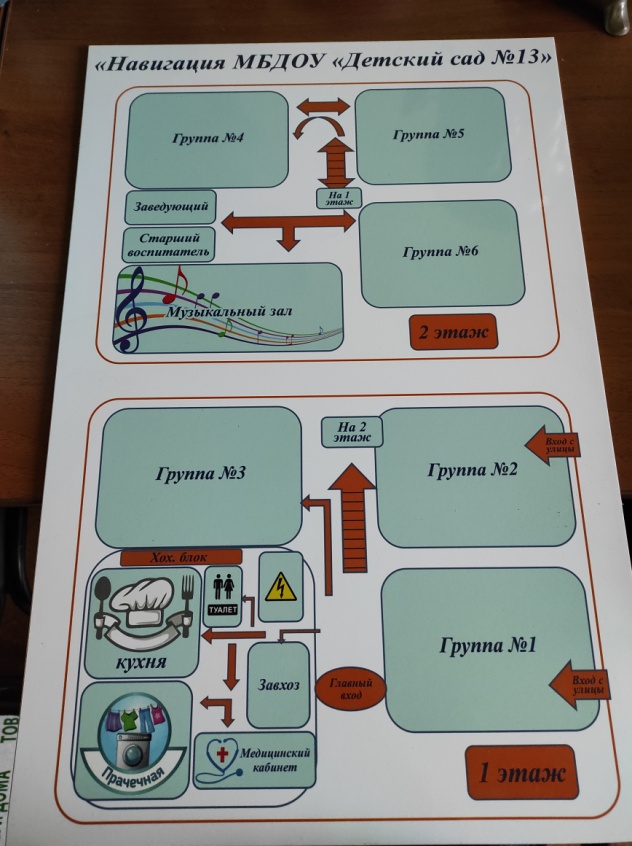 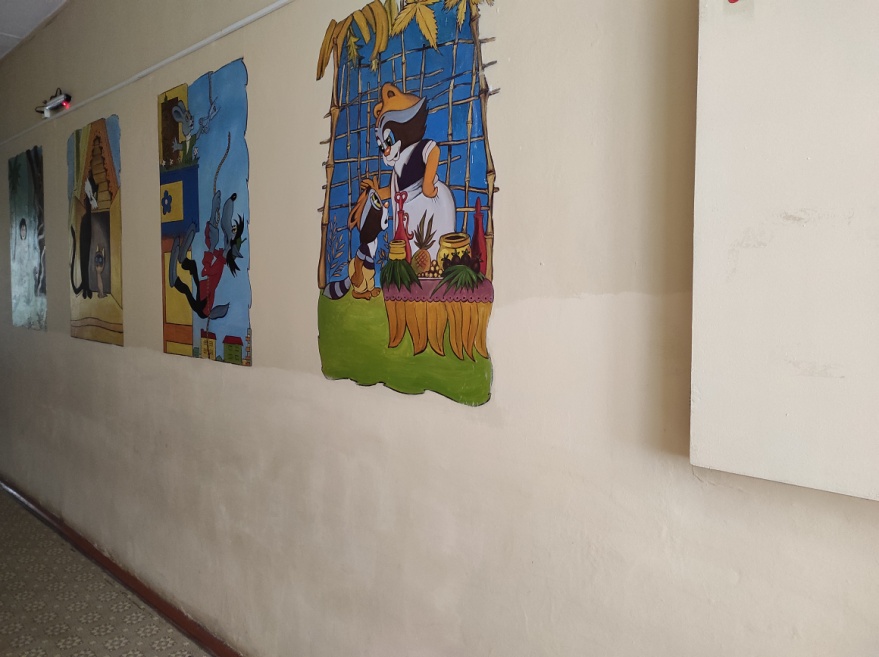 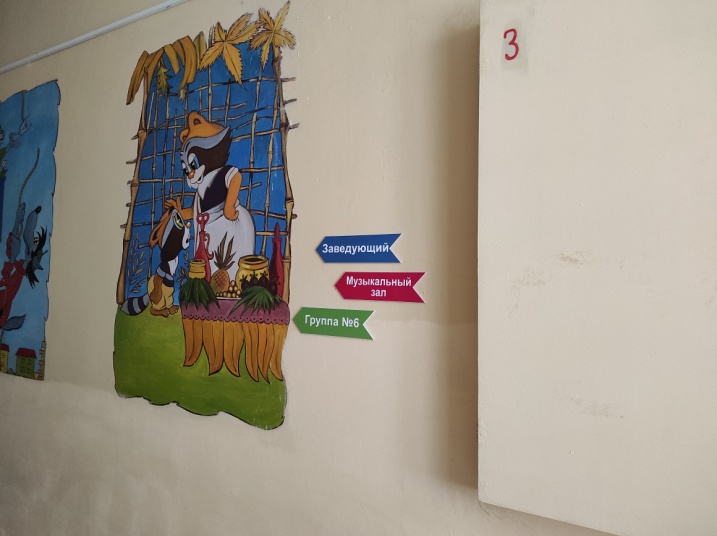 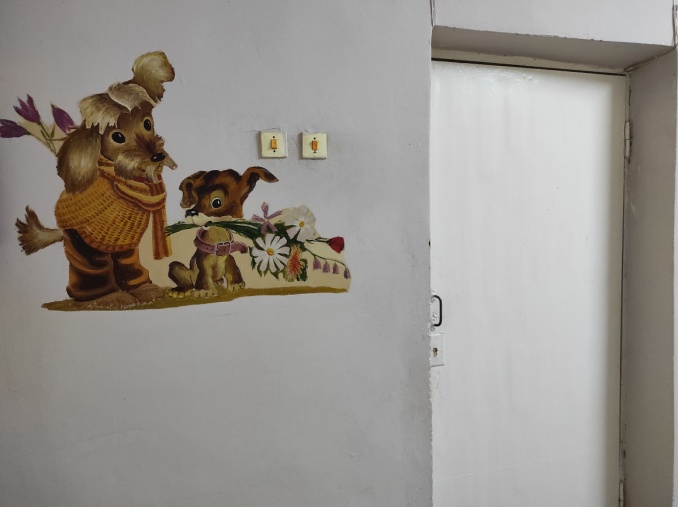 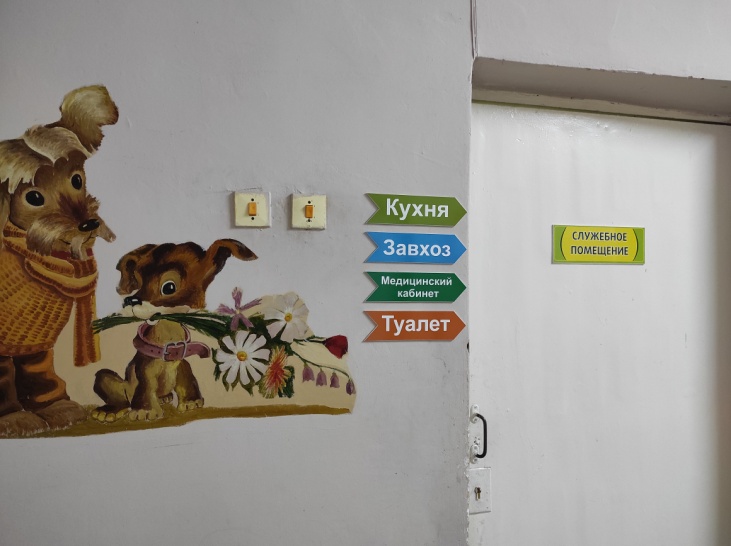 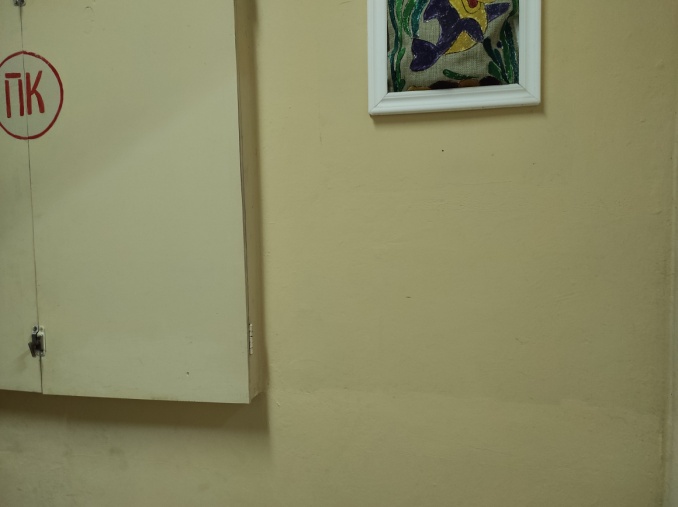 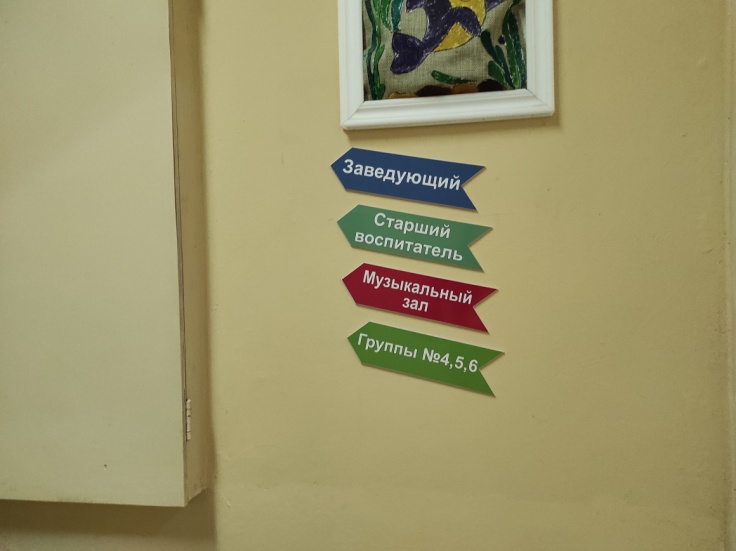 